HARMONOGRAM ODBIORU ODPADÓWw terminie od 01.07.2020 r. do 31.12.2020 r.GMINA POŚWIĘTNE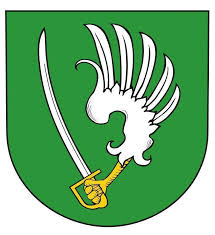 Ręczaje Polskie, Nowe Ręczaje, Choiny,Nadbiel, Czubajowizna, LaskowiznaODPADY NALEŻY WYSTAWIĆ DO GODZ. 7:00 !W MIEJSCACH DOSTĘPNYCH DO ODBIORU Z MOŻLIWOŚCIĄ DOJAZDU !KONTAKT: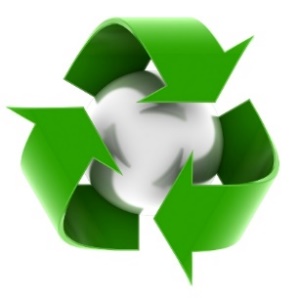   ODPADY NIESEGERGOWANE – ZMIESZANE  ODPADY BIODEGRADOWALNE (w tym odpady z ogródków)ODPADY SEGREGOWANE:   PAPIER  SZKŁO   TWORZYWA SZTUCZNE, METALEROK 2020ROK 2020ROK 2020LIPIEC9  2316,  30SIERPIEŃ6,  2013,  27WRZESIEŃ3,  1710,  24PAŹDZIERNIK1,  15,  298,  22LISTOPAD1219GRUDZIEŃ1017FIRMA ZBIERAJĄCA ODPADYKOBE S.C.Duczki ul. Myśliwska 805-200 Wołomintel. 601 053 265; 506 074 605e-mail: kobe.wk@gmail.comwww.kobe-sc.pl